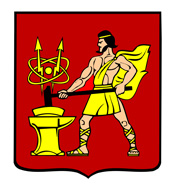 АДМИНИСТРАЦИЯ ГОРОДСКОГО ОКРУГА ЭЛЕКТРОСТАЛЬМОСКОВСКОЙ ОБЛАСТИПОСТАНОВЛЕНИЕ21.07.2020 № 457/7Об утверждении фактической численности обучающихся и воспитанников за период с 01.01.2020 по 31.08.2020 и прогнозируемой численности обучающихся и воспитанников за период с 01.09.2020 по 31.12.2020 в муниципальных и частных образовательных учреждениях городского округа Электросталь Московской области             В соответствии с законами Московской области от 29.10.2019 №211/2019-ОЗ «О финансовом обеспечении реализации основных общеобразовательных программ в муниципальных общеобразовательных организациях в Московской области, обеспечении дополнительного образования детей в муниципальных общеобразовательных организациях в Московской области за счет средств бюджета Московской области в 2020 году и плановом периоде 2021 и 2022 годов, от 29.10.2019 №210/2019-ОЗ «О финансовом обеспечении реализации прав граждан на получение общедоступного и бесплатного дошкольного образования в муниципальных дошкольных образовательных организациях в Московской области за счет средств бюджета Московской области в 2020 году и в плановом периоде 2021 и 2022 годов», от 12.12.2013 №147/2013-ОЗ «О наделении органов местного самоуправления муниципальных образований Московской области отдельными государственными полномочиями Московской области в сфере образования», Порядком расходования субвенции из бюджета Московской области бюджетам муниципальных образований Московской области на обеспечение государственных полномочий Московской области в сфере образования, утвержденным постановлением Правительства Московской области от 31.12.2019 №1064/45, Администрация городского округа Электросталь Московской области ПОСТАНОВЛЯЕТ:             1. В целях уточнения средств субвенций на финансовое обеспечение государственных гарантий реализации прав граждан на получение общедоступного и бесплатного дошкольного и общего образования в муниципальных и частных дошкольных и общеобразовательных учреждениях и субсидий на государственную поддержку частного дошкольного образовательного учреждения с целью возмещения расходов на присмотр и уход, содержание имущества и арендную плату за использование помещений на 2020 год, утвердить:              - фактическую среднюю численность обучающихся, работников в период с 1 января 2020 года по 31 августа 2020 года в муниципальных общеобразовательных учреждениях городского округа Электросталь Московской области, а также информация об объемах субвенций из бюджета Московской области бюджетам муниципальных образований Московской области на финансовое обеспечение государственных гарантий реализации прав граждан на получение общедоступного и бесплатного дошкольного, начального общего, основного общего, среднего общего образования в муниципальных общеобразовательных организациях в Московской области, обеспечение дополнительного образования детей в муниципальных общеобразовательных организациях в Московской области, включая расходы на оплату труда, приобретение учебников и учебных пособий, средств обучения, игр, игрушек (за исключением расходов на содержание зданий и оплату коммунальных услуг) (далее - субвенция) в части оплаты труда педагогических работников, административно-хозяйственных, учебно-вспомогательных и иных работников, осуществляющих вспомогательные функции, учитываемые при расчетах объемов расходов бюджета Московской области на 2020 год на предоставление субвенций, согласно приложению 1 к настоящему постановлению;         - прогнозируемую  среднюю численность обучающихся, работников в период с 1 сентября 2020 года по 31 декабря 2020 года в муниципальных общеобразовательных учреждениях городского округа Электросталь Московской области, учитываемая при расчетах объемов расходов бюджета Московской области на 2020 год на предоставление субвенций из бюджета Московской области бюджетам муниципальных образований Московской области на финансовое обеспечение государственных гарантий реализации прав граждан на получение общедоступного и бесплатного дошкольного, начального общего, основного общего, среднего общего образования в муниципальных общеобразовательных организациях в Московской области, обеспечение дополнительного образования детей в муниципальных общеобразовательных организациях в Московской области, включая расходы на оплату труда, приобретение учебников и учебных пособий, средств обучения, игр, игрушек (за исключением расходов на содержание зданий и оплату коммунальных услуг) согласно приложению 2 к настоящему постановлению;           - фактическую среднюю численность обучающихся в период с 1 января 2020 года по 31 августа 2020 года в частных общеобразовательных учреждениях городского округа Электросталь Московской области, а также информация об объемах субвенций бюджетам муниципальных образований Московской области на финансовое обеспечение получения гражданами дошкольного, начального общего, основного общего, среднего общего образования в частных общеобразовательных организациях в Московской области, осуществляющих образовательную деятельность по имеющим государственную аккредитацию основным общеобразовательным программам, включая расходы на оплату труда, приобретение учебников и учебных пособий, средств обучения, игр, игрушек (за исключением расходов на содержание зданий и оплату коммунальных услуг (далее - субвенция) в части оплаты труда педагогических работников, административно-хозяйственных, учебно-вспомогательных и иных работников, осуществляющих вспомогательные функции, учитываемые при расчетах объемов расходов бюджета Московской области на 2020 год на предоставление субвенций согласно приложению 3 к настоящему постановлению;         - прогнозируемую среднюю численность обучающихся в период с 1 сентября 2020 года по 31 декабря 2020 года в частных общеобразовательных учреждениях городского округа Электросталь Московской области, учитываемая при расчетах объемов расходов бюджета Московской области на 2020 год на предоставление субвенций бюджетам муниципальных образований Московской области на финансовое обеспечение получения гражданами дошкольного, начального общего, основного общего, среднего общего образования в частных общеобразовательных организациях в Московской области, осуществляющих образовательную деятельность по имеющим государственную аккредитацию основным общеобразовательным программам, включая расходы на оплату труда, приобретение учебников и учебных пособий, средств обучения, игр, игрушек (за исключением расходов на содержание зданий и оплату коммунальных услуг) согласно приложению 4 к настоящему постановлению;         - фактическую среднюю численность воспитанников в период с 1 января 2020 года по 31 августа 2020 года в муниципальных дошкольных образовательных учреждениях городского округа Электросталь Московской области, учитываемая при расчетах объемов расходов бюджета Московской области на 2020 год на предоставление субвенций из бюджета Московской области бюджетам муниципальных образований Московской области на финансовое обеспечение государственных гарантий реализации прав граждан на получение общедоступного и бесплатного дошкольного образования в муниципальных дошкольных образовательных организациях в Московской области, включая расходы на оплату труда, приобретение учебников и учебных пособий, средств обучения, игр, игрушек (за исключением расходов на содержание зданий и оплату коммунальных услуг) согласно приложению 5 к настоящему постановлению;          - прогнозируемую среднюю численность воспитанников в период с 1 сентября 2020 года по 31 декабря 2020 года в муниципальных дошкольных образовательных учреждениях городского округа Электросталь Московской области, учитываемая при расчетах объемов расходов бюджета Московской области на 2020 год на предоставление субвенций из бюджета Московской области бюджетам муниципальных образований Московской области на финансовое обеспечение государственных гарантий реализации прав граждан на получение общедоступного и бесплатного дошкольного образования в муниципальных дошкольных образовательных организациях в Московской области, включая расходы на оплату труда, приобретение учебников и учебных пособий, средств обучения, игр, игрушек (за исключением расходов на содержание зданий и оплату коммунальных услуг) согласно приложению 6 к настоящему постановлению;         - фактическую среднюю численность воспитанников в период с 1 января 2020 года по 31 августа 2020 года в частных дошкольных образовательных учреждениях городского округа Электросталь Московской области, учитываемая при расчетах объемов расходов бюджета Московской области на 2020 год на предоставление субвенций бюджетам муниципальных образований Московской области на финансовое обеспечение получения гражданами дошкольного образования в частных дошкольных образовательных организациях в Московской области, включая расходы на оплату труда, приобретение учебников и учебных пособий, средств обучения, игр, игрушек (за исключением расходов на содержание зданий и оплату коммунальных услуг) согласно приложению 7 к настоящему постановлению;           - прогнозируемую среднюю численность воспитанников в период с 1 сентября 2020 года по 31 декабря 2020 года в частных дошкольных образовательных учреждениях городского округа Электросталь Московской области, учитываемая при расчетах объемов расходов бюджета Московской области на 2020 год на предоставление субвенций бюджетам муниципальных образований Московской области на финансовое обеспечение получения гражданами дошкольного образования в частных дошкольных образовательных организациях в Московской области, включая расходы на оплату труда, приобретение учебников и учебных пособий, средств обучения, игр, игрушек (за исключением расходов на содержание зданий и оплату коммунальных услуг) согласно приложению 8 к настоящему постановлению;         - прогнозируемую среднегодовую численность воспитанников частных дошкольных образовательных учреждениях городского округа Электросталь Московской области, обучающихся по образовательным программам дошкольного образования в частных дошкольных образовательных организациях в Московской области, учитываемая при расчетах объемов расходов бюджета Московской области на 2020 год на предоставление субсидий бюджетам муниципальных образований Московской области на государственную поддержку частных дошкольных образовательных организаций в Московской области с целью возмещения расходов на присмотр и уход, содержание имущества и арендную плату за использование помещений согласно приложению 9 к настоящему постановлению.           2. Опубликовать настоящее постановление в газете «Официальный вестник» и разместить на официальном сайте городского округа Электросталь Московской области по адресу: www.electrostal.ru.  3. Настоящее постановление вступает в силу после его официального опубликования. 4. Источником финансирования публикации принять денежные средства, предусмотренные в бюджете городского округа Электросталь Московской области по подразделу 0113 «Другие общегосударственные вопросы» раздела 0100.           5. Контроль за выполнением настоящего постановления возложить на заместителя Главы  Администрации  городского   округа   Электросталь  Московской  области            Кокунову М.Ю.Временно исполняющий полномочияГлавы городского округа			                                     И.Ю. Волкова